Aktiviteter i desember på Blaarud/Braset:(Se egne oppslag for den enkelte aktivitet)Torsdag 1.desember: Juletreet på tunet skal være på plass med tente lys. Onsdag 7.desember: JULEVERKSTED – kort & etiketter, gløgg og pepperkaker.Torsdag 8.desember: JULEVERKSTED – kort & etiketter, gløgg og pepperkaker.Onsdag 14.desember: JULEVERKSTED – Fuglematholdere.Torsdag 15.desember: Guren Hagen- konsert i kapellet. Velkommen til sylte og lefse på Blaarud etterpå.Fredag 16. desember: Stengt. Lukket arrangement på Blaarud.Onsdag 21.desember: Mens vi venter på Braset. Torsdag 22. desember: Jul på Blaarudtunet. Utehygge med bål, sang osv.Fredag 23. desember stengt.Blaarud stengt følgende dager i desember: 16.desember, 21.desember, 23.desember. Siste dag med suppeservering er 9.desember.Blaarud holder stengt hele jula. Åpent som vanlig første virkedag på nyåret. 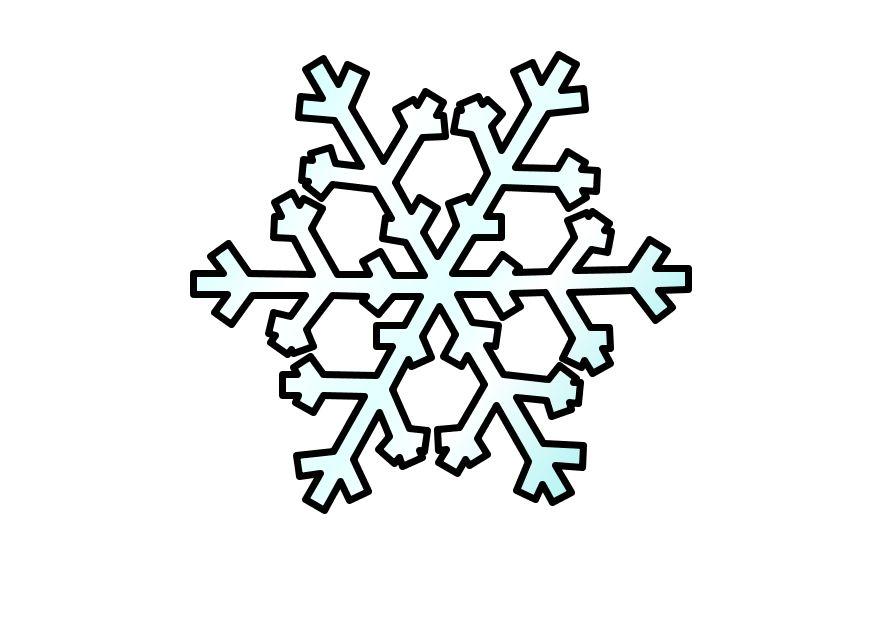 